Textbook of Autism Spectrum Disorders,Second EditionEdited by Eric Hollander, M.D., Randi Hagerman, M.D., and Casara Ferretti, M.S. More than 40 years after the official recognition of infantile autism in DSM-III, numerous questions remain about autism spectrum disorder (ASD)—its possible causes, assessment, and most effective treatments.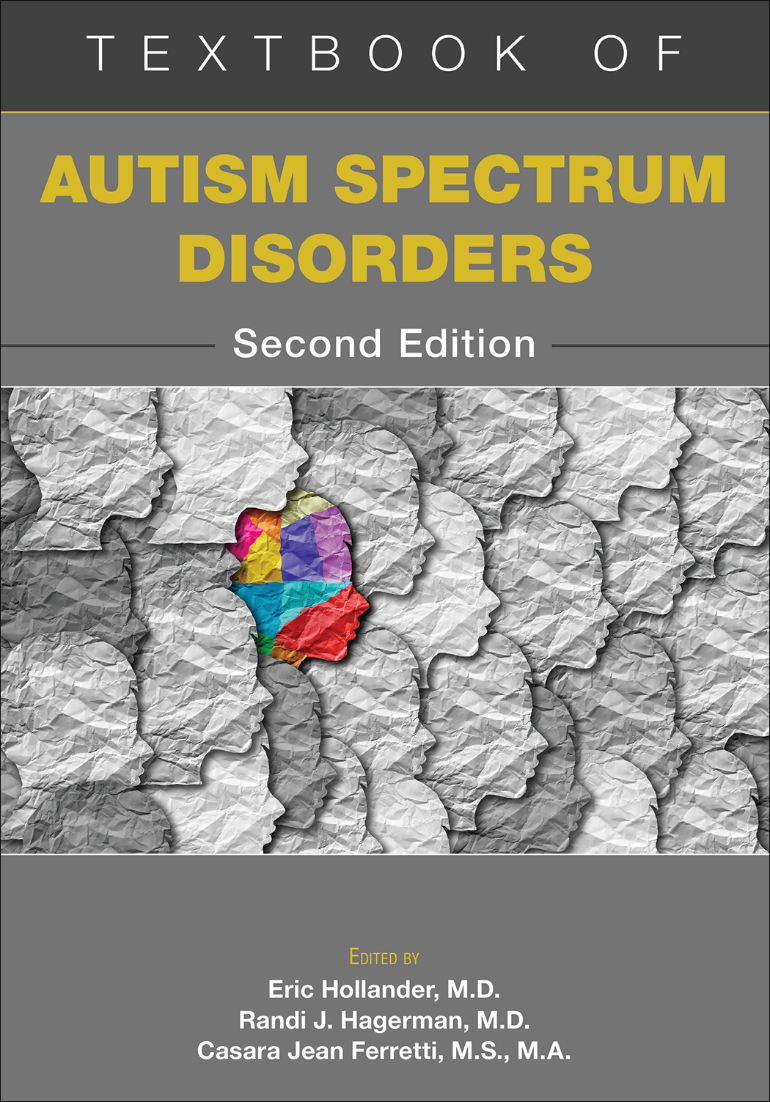 This second edition of the Textbook of Autism Spectrum Disorders features contributions from dozens of experts as it reviews the latest research on these topics and more. As ambitious in scope and exhaustive as the preceding edition, this guide is organized by sections that tackle:• Assessment and evaluation, including recognizing the lower- and higher-order repetitive behaviors characteristic of ASD, as well as its comorbidities. Chapters also discuss the roles that racial and ethnic disparities, gender and sexual identities,and biomarkers and technology—including smart home devices and augmented reality technology—can play in assessment and evaluation.• The possible causes of autism, from prenatal, perinatal, and parental risk factors to syndromic causes of ASD, updates on genetic testing, and the effect of environmental factors and immune dysregulation.• Standard and experimental treatments in autism. Chapters analyze the role of pharmacotherapies such as serotonergic antidepressants, atypical antipsychotics, and experimental therapeutics (e.g., oxytocin, vasopressin) as well as the use of cannabis, cannabinoids, and immunomodulatory agents. The book also examines behavioral treatments, interventions in schools, complementary and integrative medicine approaches, stem cell and gene therapies, and more.• Social policy issues, including the role of patient advocacy groups in treatment development and an examination of autism strengths and the growing emphasis on recognizing neurodiversity.  Unrivaled in its thoroughness, the book includes summary points in each chapter for ease of reference and lists of recommended readings that offer readers the opportunity for further study and exploration. For all those in the ASD continuum of care—psychiatrists, psychologists, neurologists, social workers, speech therapists, educators, and patient families—this is an essential resource.2022  ISBN 978-1-61537-304-8 Hardcover  $115.00  Item #37304
2022  ISBN 978-1-61537-421-2 eBook  $85.00  Item #37421
Order online at www.appi.orgORDER FORMResident-Fellow Members (RFMs)get a 25% discount when ordering online.Please check method of payment: (All orders must be prepaid.)    Check enclosed (Payable to American Psychiatric Association    Publishing)Charge my         Visa             MasterCard               American ExpressAccount # _____________________________________		Expiration Date ____/_____Signature ______________________________________		Date _____________FIVE ADDITIONAL EASY WAYS TO ORDER:ONLINE: www.appi.org, Please include Priority Code: LH1901APHONE: 1-800-368-5777 or 202-559-3900 8:30am–6:00pm ET, Monday–Friday.E-MAIL: Please include: priority code, quantity, payment method, plus S&H to: appi@psych.orgFAX: (202) 403-3094MAIL: P.O. Box 896647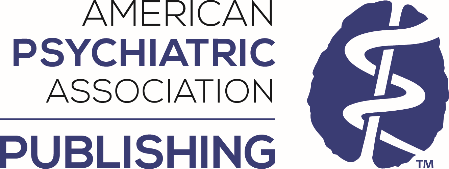            Charlotte, NC  28289-6647 Facebook.com/APAPublishing
Twitter.com/APA_Publishing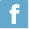 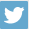 Item #QtyTitlePriceTotal37306___Textbook of Autism Spectrum Disorders, Second Edition$115.00$___________SubtotalSubtotalSubtotalSubtotal$___________American Psychiatric Association Member 20% Discount: Member Number ______________________American Psychiatric Association Member 20% Discount: Member Number ______________________American Psychiatric Association Member 20% Discount: Member Number ______________________American Psychiatric Association Member 20% Discount: Member Number ______________________American Psychiatric Association Member 20% Discount: Member Number ______________________Total (Subtract 20% APA Member Discount from subtotal)Total (Subtract 20% APA Member Discount from subtotal)Total (Subtract 20% APA Member Discount from subtotal)Total (Subtract 20% APA Member Discount from subtotal)$___________Shipping and HandlingShipping and HandlingShipping and HandlingShipping and Handling$___________Sales Tax (Shipping to DC and SC add 6%, IL add 6.25%)Sales Tax (Shipping to DC and SC add 6%, IL add 6.25%)Sales Tax (Shipping to DC and SC add 6%, IL add 6.25%)Sales Tax (Shipping to DC and SC add 6%, IL add 6.25%)$___________TOTALTOTALTOTALTOTAL$___________Send To: (All orders are shipped via UPS to street address, no P.O. boxes please.)Send To: (All orders are shipped via UPS to street address, no P.O. boxes please.)Send To: (All orders are shipped via UPS to street address, no P.O. boxes please.)Name Name Name Address Address Address CityStateZipPhoneFaxFaxEmail                                                                                                                                                                         Priority Code: LH1901AEmail                                                                                                                                                                         Priority Code: LH1901AEmail                                                                                                                                                                         Priority Code: LH1901A